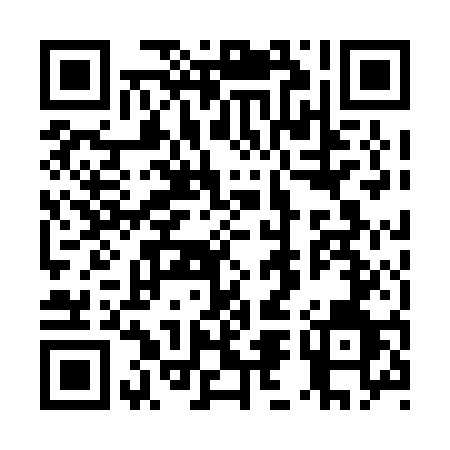 Prayer times for Shingle Creek, British Columbia, CanadaMon 1 Jul 2024 - Wed 31 Jul 2024High Latitude Method: Angle Based RulePrayer Calculation Method: Islamic Society of North AmericaAsar Calculation Method: HanafiPrayer times provided by https://www.salahtimes.comDateDayFajrSunriseDhuhrAsrMaghribIsha1Mon3:004:571:036:359:0911:062Tue3:014:581:036:359:0911:063Wed3:014:591:046:359:0811:064Thu3:014:591:046:349:0811:065Fri3:025:001:046:349:0711:066Sat3:025:011:046:349:0711:057Sun3:035:021:046:349:0611:058Mon3:035:031:046:349:0611:059Tue3:045:041:056:339:0511:0510Wed3:055:051:056:339:0411:0411Thu3:055:061:056:339:0411:0412Fri3:065:071:056:329:0311:0413Sat3:065:081:056:329:0211:0314Sun3:075:091:056:319:0111:0315Mon3:075:101:056:319:0011:0316Tue3:085:111:056:318:5911:0217Wed3:095:121:056:308:5811:0218Thu3:095:131:066:298:5711:0119Fri3:105:141:066:298:5611:0120Sat3:105:161:066:288:5511:0021Sun3:115:171:066:288:5411:0022Mon3:125:181:066:278:5310:5923Tue3:145:191:066:268:5110:5624Wed3:165:211:066:268:5010:5425Thu3:185:221:066:258:4910:5226Fri3:215:231:066:248:4810:4927Sat3:235:251:066:238:4610:4728Sun3:265:261:066:228:4510:4529Mon3:285:271:066:228:4310:4230Tue3:305:291:066:218:4210:4031Wed3:335:301:066:208:4010:37